Publicado en Barcelona  el 17/05/2019 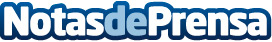 Figurantes y Artistas una empresa en crecimiento al 30 % de volumen en el 2019 Directivos de la marca española Figurantes y Artistas abriendo nuevas puertas al mercado español y contando con marcas internacionales como HollywoodDatos de contacto:Vellzade lusbel GiorkhobReporteroNota de prensa publicada en: https://www.notasdeprensa.es/figurantes-y-artistas-una-empresa-en Categorias: Internacional Nacional Cine Artes Escénicas Sociedad Televisión y Radio Baleares Recursos humanos http://www.notasdeprensa.es